Medov MykhailoExperience:Position applied for: Chief OfficerDate of birth: 18.05.1984 (age: 33)Citizenship: UkraineResidence permit in Ukraine: NoCountry of residence: UkraineCity of residence: KyivContact Tel. No: +38 (095) 911-58-42 / +38 (098) 535-72-72E-Mail: naviofficer@gmail.comU.S. visa: NoE.U. visa: NoUkrainian biometric international passport: Not specifiedDate available from: 12.08.2014English knowledge: GoodMinimum salary: 3500 $ per monthPositionFrom / ToVessel nameVessel typeDWTMEBHPFlagShipownerCrewing2nd Officer11.05.2008-22.11.2008GlenGeneral Cargo4100-Ant.&Barb.&mdash;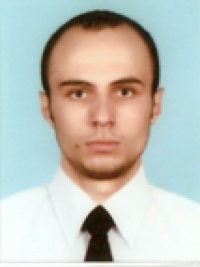 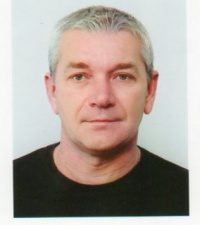 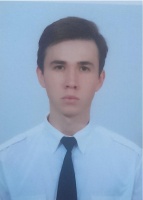 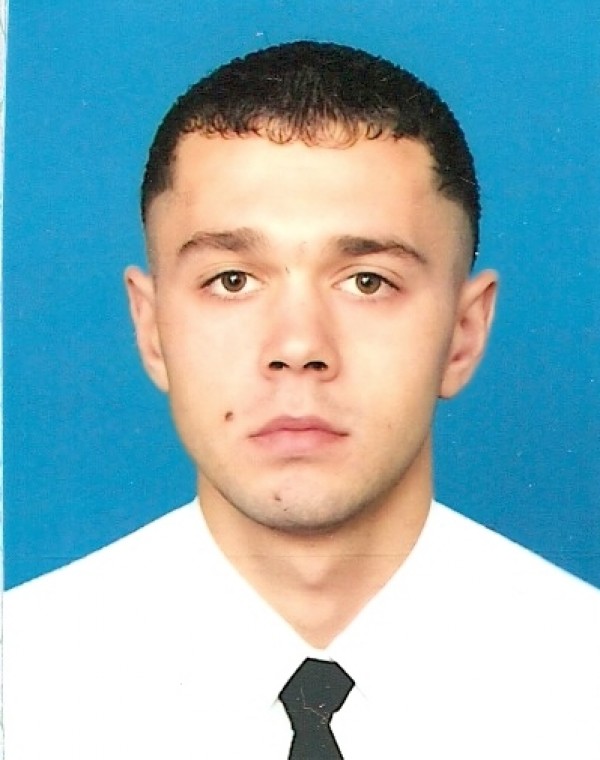 